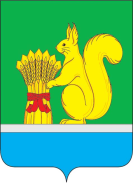 О награждении Почетной грамотой и Благодарственным письмомУржумской районной Думы Уржумского муниципального района Кировской области	В соответствии со статьей 25 Устава муниципального образования Уржумский муниципальный район Кировской области, Положением о Почетной грамоте и Благодарственном письме Уржумской районной Думы муниципального образования Уржумский муниципальный район Кировской области утвержденным решением Уржумской районной Думы от 27.05.2020 № 40/319, Уржумская районная Дума решила:1. За многолетний добросовестный труд в системе агропромышленного комплекса и в связи с профессиональным праздником – Днем работника сельского хозяйства и перерабатывающей промышленности и празднованием 190-летия ОАО «Уржумский СВЗ» наградить Почетной грамотой Уржумской районной Думы Уржумского муниципального района:Галимову Ирину Александровну, директора (по спиртовому производству) ОАО «Уржумский спиртоводочный завод» подразделение Ройский спиртовый завод;Низамову Фариду Наильевну, заместителя главного бухгалтера (по спиртовому производству) финансово-экономической деятельности ОАО «Уржумский спиртоводочный завод» подразделение Ройский спиртоьвый завод;Сергеева Андрея Владимировича, главного механика инженерной службы ОАО «Уржумский спиртоводочный завод» подразделение Ройский спиртовый завод.          2.За многолетний добросовестный труд, профессионализм, личный вклад в развитие агропромышленного комплекса Уржумского муниципального района и в связи с профессиональным   праздником – Днем работника сельского хозяйства и перерабатывающей промышленности наградить Почетной грамотой Уржумской районной Думы Уржумского муниципального района:Валиуллину Ирину Владимировну, специалиста по охране труда общества с ограниченной ответственностью «Пригородное»;Сметанину Оксану Николаевну, главного экономиста общества с ограниченной ответственностью «Пригородное»;Щинову Ирину Геннадьевну, заместителя директора по финансам общества с ограниченной ответственностью «Пригородное»;            Копытова Александра Валентиновича, генерального директора ООО «Надежда-Хлеб НА» Уржумского района Кировской области.3. За многолетний добросовестный труд в нотариате, большой личный вклад в развитие нотариата в Уржумском районе Кировской области, обеспечение законности и правопорядка наградить Почетной грамотой Уржумской районной Думы Уржумского муниципального района:Бегунову Марину Владиславовну, нотариуса Уржумского нотариального округа Кировской области.4. За многолетний добросовестный труд в системе агропромышленного комплекса и в связи с профессиональным праздником – Днем работника сельского хозяйства и перерабатывающей промышленности и празднованием 190 – летия ОАО «Уржумский СВЗ» наградить Благодарственным письмом Уржумской районной Думы Уржумского муниципального района:Пермякову Светлану Александровну, рабочую пивобезалкогольного цеха ЗАО «Пищекомбинат»;Степанова Вячеслава Авенировича, инженера по контрольно-измерительным приборам и автоматике ОАО «Уржумский спиртоводочный завод».5. За многолетний добросовестный труд, высокий профессионализм, личный вклад в развитие агропромышленного комплекса Уржумского муниципального района и в связи с профессиональным   праздником – Днем работника сельского хозяйства и перерабатывающей промышленности наградить Благодарственным письмом Уржумской районной Думы Уржумского муниципального района:Акмазикова Ивана Григорьевича, тракториста-машиниста общества с ограниченной ответственностью «Дружба»;Бушкова Виктора Васильевича, сушильного мастера цеха заготовки и переработки зерна общества с ограниченной ответственностью «Пригородное»;Бушкова Николая Федоровича, электромонтера по ремонту и обслуживанию электрооборудования цеха заготовки и переработки зерна общества с ограниченной ответственностью «Пригородное»;Евтушенко Татьяну Валерьевну, лаборанта цеха заготовки и переработки зерна общества с ограниченной ответственностью «Пригородное»;Ланшакову Нину Аркадьевну, главного агронома общества с ограниченной ответственностью «Дружба»;Скулкина Леонида Николаевича, плотника общества с ограниченной ответственностью имени Кирова Уржумского района;Татаринова Алексея Николаевича, водителя общества с ограниченной ответственностью «Пригородное»;Чекалкину Валентину Ивановну, заведующую складом цеха заготовки и переработки зерна общества с ограниченной ответственностью «Пригородное».6.За многолетний добросовестный труд, высокий профессионализм, личный вклад в развитие агропромышленного комплекса Уржумского муниципального района, в связи с профессиональным   праздником – Днем работника сельского хозяйства и 155-летием образования ветеринарной службы Уржумского района наградить Благодарственным письмом Уржумской районной Думы Уржумского муниципального района:Бахтина Дмитрия Евгеньевича, главного ветеринарного врача ООО «Агрофирма Строитель». 7. Настоящее решение вступает в силу с момента его принятия и подлежит опубликованию в «Информационном бюллетене органов местного самоуправления Уржумского района Кировской области».Председатель Уржумской районной Думы                                                                         Л.Ю. Воробьева УРЖУМСКАЯ РАЙОННАЯ ДУМА ШЕСТОГО СОЗЫВАРЕШЕНИЕ27.09.2023                                                                                          №  19/172                                           г. Уржум, Кировской области